Муниципальное бюджетное дошкольное образовательное учреждениедетский сад № 12 «Октябренок»Тематический цикл «Домашние животные»                                                                         Подготовила: учитель-логопед Шутай Ирина Владимировна.г. Приморско-Ахтарск2020 г.Лексико-грамматические игры:«Назови детёныша ласково»Котёнок – котёночек, Цыплёнокь- цыплёночек, щенок – щеночек т т.д. «Кто кем был?». Собака была щенком.Лошадь была жеребёнком.Корова была телёнком.Свинья была поросёнком. и т.д.Психоречевая гимнастика.«Отшагай скороговорку».Кот ловил мышей и крыс, Кролик лист капусты грыз.Речевая подвижная игра «Кошка». Импровизация движений: сесть на корточки, похлопать себя по животу, потянуться и погладить руками живот.Села кошка под кусточек.Сыра скушала кусочек.Встала кошка, потянулась,Её шёрстка развернулась.Считалка под мяч «Коза».Шла коза по мостикуИ виляла хвостиком,За перила зацепила,Прямо в речку угодила.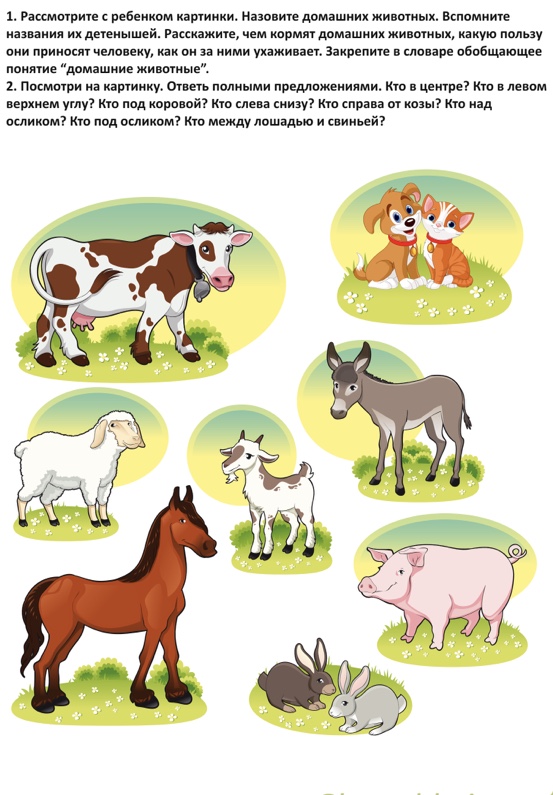 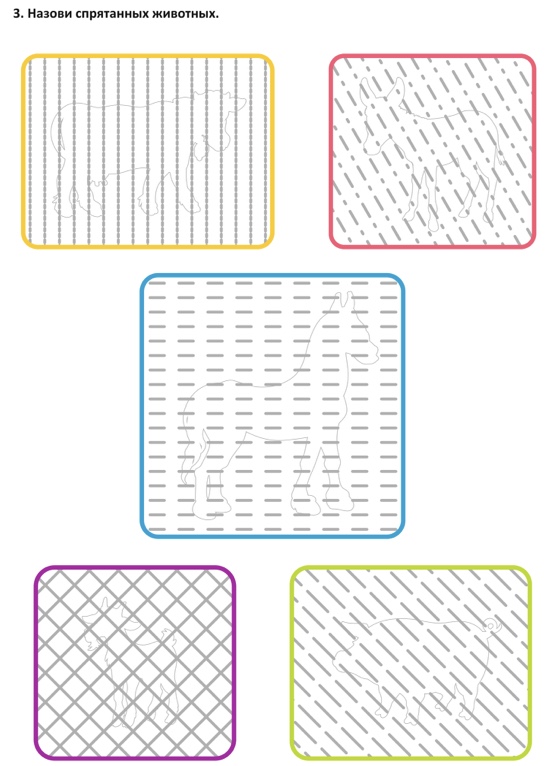 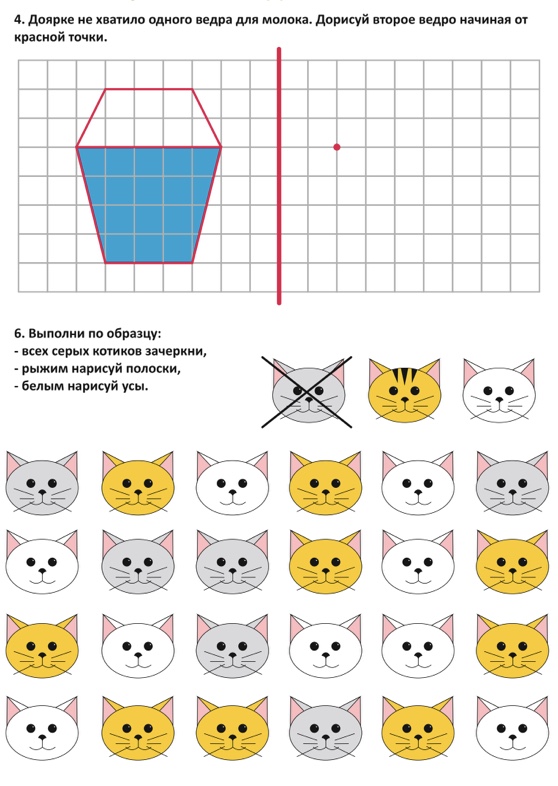 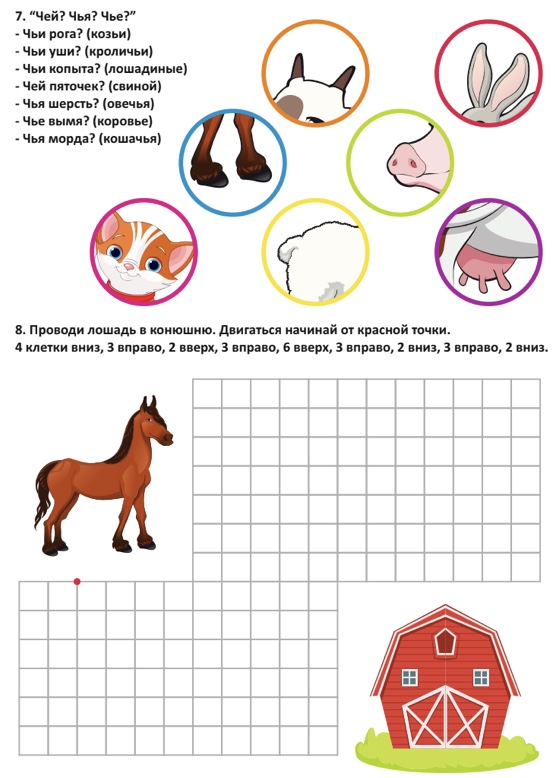 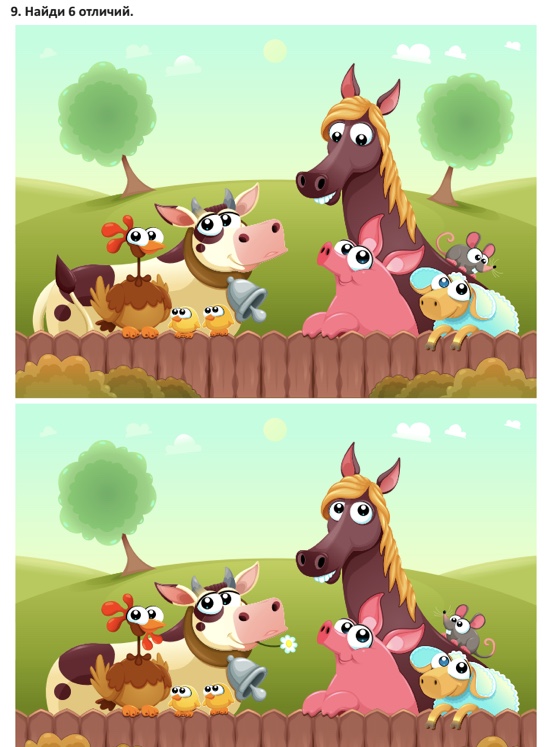 